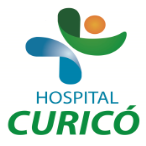 INFORMACIÓN PARA PACIENTES: “ARTROCENTESIS”El presente documento permite entregar información al paciente respecto a la cirugía específica  a realizar,  por lo que NO CONSTITUYE  EL CONSENTIMIENTO INFORMADO.El  CONSENTIMIENTO INFORMADO, debe ser  llenado en el formulario en  la página web: www.hospitalcurico.cl,  en el enlace: https://intranet.hospitalcurico.cl/projects/consentimientoObjetivos del procedimiento:Obtener líquido sinovial de una articulación afectada para procedimiento diagnóstico y/o evacuadorDescripción del procedimiento:Consiste en obtener líquido sinovial por punción de articulación afectada bajo anestesia local, que pueda permitir el análisis para diagnóstico y si las condiciones clínicas lo permiten realizar evacuación de líquido sinovial con fines terapéuticos, todo esto bajo condiciones de asepsia.Riesgos del procedimiento:El procedimiento puede tener ciertas complicaciones, siendo las más frecuentes traumática  y/o infecciosas, alergia a anestésico localTraumáticas del sitio de punción, hemartrosis, daño de estructuras tendineas.Infecciosas: relacionadas con el sitio de punción, infección de líquido sinovial. Alternativas al procedimiento propuesto:No tiene.Consecuencias de no aceptar el procedimiento:Significaría permanecer en las condiciones en que está, no alcanzar el diagnóstico de certeza, y evolución tórpida de la enfermedadMecanismo para solicitar más información:Si Usted aun tiene dudas consulte con su médico tratante o con el médico jefe del servicio. Revocabilidad Se me señala, que hacer si cambio de idea tanto en aceptar o rechazar el procedimiento, cirugía o terapia propuesta.